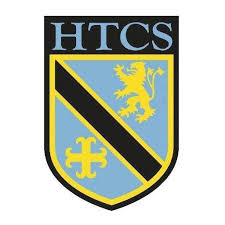 10.4.2: THE CHANGING ECONOMIC WORLD: Reducing the Development Gap10.4.2: THE CHANGING ECONOMIC WORLD: Reducing the Development Gap10.4.2: THE CHANGING ECONOMIC WORLD: Reducing the Development Gap10.4.2: THE CHANGING ECONOMIC WORLD: Reducing the Development Gap10.4.2: THE CHANGING ECONOMIC WORLD: Reducing the Development Gap10.4.2: THE CHANGING ECONOMIC WORLD: Reducing the Development GapBig Concepts/Golden NuggetsScale, Place, Interconnection, Change, EnvironmentFiltersSocial, Economic, EnvironmentalToolsNumeracy &Literacy, Problem-solving, Spatial Awareness,Self-management, TeamworkToolsNumeracy &Literacy, Problem-solving, Spatial Awareness,Self-management, TeamworkToolsNumeracy &Literacy, Problem-solving, Spatial Awareness,Self-management, TeamworkToolsNumeracy &Literacy, Problem-solving, Spatial Awareness,Self-management, TeamworkKey ideasKey ideasKey ideasProgress RAGProgress RAGProgress RAGVarious strategies exist for reducing the global development gap. (CGP p86-87)Various strategies exist for reducing the global development gap. (CGP p86-87)Various strategies exist for reducing the global development gap. (CGP p86-87)LessonLearning FocusAssessmentKey Words1Various strategies exist for reducing the global development gap.An overview of the strategies used to reduce the development gapBell Task Retrieval Practice:Starter:Info Source:Main Task:Practice Question:Plenary: development gap, fair trade, Intermediate technology, international aid, microfinance loans, 2Various strategies exist for reducing the global development gap An example of how the growth of tourism in an LIC or NEE helps to reduce the development gap: KenyaBell Task Retrieval Practice:Starter:Info Source:Main Task:Practice Question:Plenary: tourism3Retrieval & ReviewSelection of revision & review previous topics.